Řešitelský tým projektu TRIGGER Vás srdečně zve na workshop na témaStereotypy v pedagogické komunikaci 
Komu seminář je určen? 	 Všem vyučujícím, kteří se snaží zkvalitňovat svoji výukuKdo je přednášející? Doc. PhDr. Irena Smetáčková, Ph.D.
      Katedra psychologie, Pedagogická fakulta Univerzity Karlovy v Praze, genderová expertka  Kdy a kde?   4. dubna 2017 od 10:00 do 11:30, na VŠCHT Praha v Historické knihovněProgram Vliv genderových i jiných stereotypů na pedagogickou komunikaci 
      – Jak vypadá komunikace zahrnující stereotypy?  Stereotypy jako rizikový faktor snižující efektivitu učení      – Co se z psychologického hlediska děje se studujícími během stereotypní pedagogické komunikace?  Postupy, jak zjistit stereotypy v pedagogické komunikaci a jak se jim vyvarovat      – Co můžeme ve své výuce dělat jinak?  Konkrétní příklady z vysokoškolského prostředí      – Jaké komunikační situace zahrnující stereotypy byly zmapovány na českých VŠ?  Diskuse o výuce na VŠCHT      – Je na tom VŠCHT stejně, lépe nebo hůře než jiné VŠ? 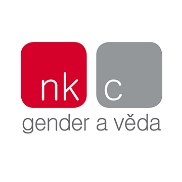 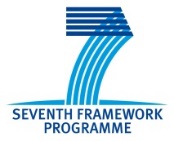 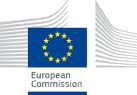 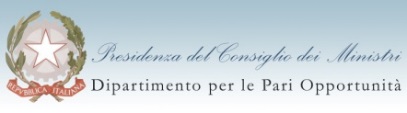 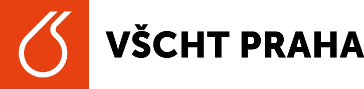 